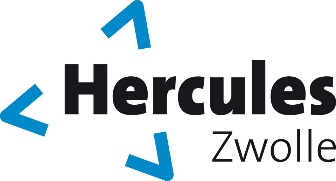 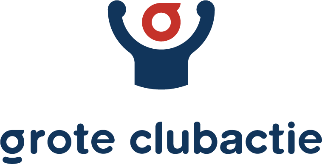 Beste ouders/verzorgers en lotenverkopers,
Op zaterdag 14 september 2019 start de Grote Clubactie. Hercules doet ook mee en wij willen natuurlijk zoveel mogelijk loten verkopen. Ons doel dit jaar is om de contributie zo laag mogelijk te houden, zodat iedereen gezellig bij ons kan komen dansen! Ook willen wij het geld gaan besteden aan leuke activiteiten naast de reguliere danslessen (denk aan de Herculesavond, een spelletjesdag en activiteiten rondom ons 110-jarig bestaan). 
Een lot kost € 3,-. Van de opbrengst gaat maar liefst 80% (ofwel € 2,40 per lot) naar onze clubkas! Bovendien maken lotenkopers kans op fantastische prijzen met als hoofdprijs een geldbedrag van 
€ 100.000,-! Hieronder vind je meer informatie over deze Clubactie.Wat is de bedoeling? 
Het verkopen van de loten is heel eenvoudig. Wij werken met: Groepen 3 t/m 8
Verkoopboekje: Met het verkoopboekje ga je langs bij familie, vrienden en buurtbewoners. de koper vermeldt zijn gegevens en rekeningnummer op de pagina ‘Eenmalige Machtiging’ en het bedrag wordt eenmalig van de rekening afgeschreven. Het lotnummer staat op het bankafschrift van de koper. Wanneer de koper een lot heeft gekocht, geef je de persoon een bedankbriefje (zit rechts naast het invulvak voor ‘Eenmalige Machtiging’. De koper kan dan zelf de deurzegel uitscheuren en met een plakbandje aan zijn voordeur plakken.
Klas 1 t/m 4 en selectie groepen Ct/m 16, B19 en B20Online: Je ontvangt van ons een e-mail met daarin een link naar onze online persoonlijke verkooppagina. Nodig al je familie, vrienden en kennissen uit om op deze pagina een lot van onze club te kopen. Het bedrag wordt eenmalig van de rekening van de koper afgeschreven. Het lotnummer wordt op het bankafschrift vermeld.Ook de leden die in de groepen 3 t/m 8 zitten krijgen, naast de papieren loten, ook een link met een persoonlijke pagina. Iedereen mag dus online loten verkopen! Wanneer is de actie?
De Grote Clubactie 2019 start op zaterdag 14 september. Vanaf die dag mag je beginnen met de lotenverkoop.  

Aan wie mag je verkopen?
Je mag de loten verkopen aan wie je wilt, te beginnen bij je familie, vrienden, buren enz. Daarnaast kun je langs de deuren gaan in jouw buurt, zodat je zoveel mogelijk loten verkoopt. Let op: lotenkopers moeten wel 18 jaar of ouder zijn! Verkoopboekje inleveren
Ben je klaar met verkopen? Lever het dan in bij je leidster. Zijn jouw loten op? Dan kan jij nieuwe loten krijgen bij de leidster. Alle loten moeten uiterlijk tussen 7 en 11 oktober worden ingeleverd bij de leidster van jouw groep. Zij zorgt ervoor dat het verder in orde komt. Wanneer je papieren loten op zijn, kan je ook verder gaan met online loten verkopen. Verkoop 20 loten en ontvang van jouw leidster een gratis entreekaart voor een dagje uit* en een 2e artikel gratis op masita.com!
Help het doel van jouw vereniging te behalen door zoveel mogelijk loten te verkopen. Bij 20 of meer verkochte loten ontvang je van jouw leidster een gratis entreekaart voor Bobbejaanland, Snowworld, Krazy Kangaroo en Optisport*. Ook kun je een 2e artikel gratis bestellen bij masita.com.*Geldig bij Bobbejaanland, Snowworld, Krazy Kangaroo en Optisport. 1 gratis entreekaart in combinatie met 1 volbetalende persoon. Kijk voor meer informatie en de actievoorwaarden op clubactie.nl/lotenverkopers.Prijzen voor lotenverkopers; win een Nintendo Switch met een spel naar keuze!
Lotenkopers kunnen prijzen winnen. Maar ook jij, als lotenverkoper, kan geweldige prijzen winnen! Doe mee aan de Kids-verkoopwedstrijd en maak kans! De hoofdprijs is een Nintendo Switch met spel naar keuze. Ga voor meer informatie naar clubactie.nl/lotenverkopers 

Verkoop samen loten
Je kunt ook samen met je team leuke prijzen winnen. Ga samen op pad en haal zoveel mogelijk op voor Hercules Om kans te maken op een van de teamprijzen kijk je vanaf 14 september op clubactie.nl/lotenverkopers onder win-acties en schrijf je je team in voor een van de verkoopwedstrijden! Clinics van topsporters!
Ook dit jaar zijn er diverse sportclinics te winnen! Van voetbal tot turnen, en van korfbal tot en met hockey. Vanaf 14 september vind je een volledig overzicht op clubactie.nl/lotenverkopers onder win-acties.Tip!
Leg de lotenkopers aan de deur uit wat er met het geld gebeurt. Mensen willen graag weten waar hun geld aan besteed wordt. Ons doel voor de Grote Clubactie 2019 is om 6000 euro op te halen om de contributie zo laag mogelijk te houden, zodat iedereen gezellig bij ons kan komen dansen! Ook willen wij het geld gaan besteden aan leuke activiteiten naast de reguliere danslessen (denk aan de Herculesavond, een spelletjesdag en activiteiten rondom ons 110-jarig bestaan).Doet de groep van jouw zoon of dochter niet mee? Steun ons dan via de online verkooppagina van Hercules! http://toolbox.clubactie.nl/actie/HerculesZwolle (de link is beschikbaar vanaf 14-9-2019)

Wij hopen op een geweldig resultaat. Heel veel succes met de verkoop van de loten.
Jouw inzet is goud waard!

Met vriendelijke groet,
Hercules Zwolle   